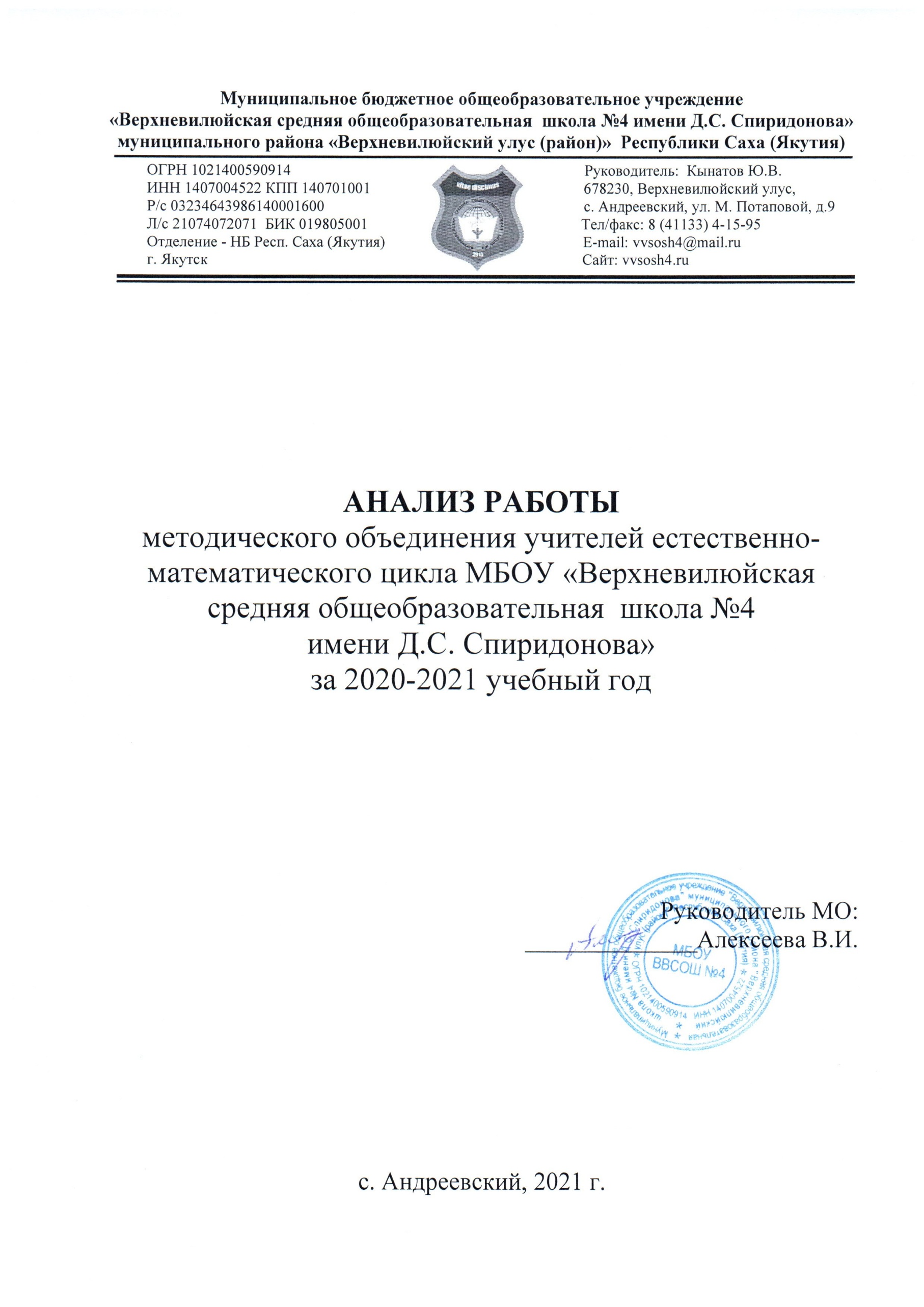 1. Цели на 2020-2021учебный годЦель работы МО: Повышение эффективности обучения посредством применения дистанционных образовательных технологий в условиях пандемии.Задачи:1. Повышение качества образования.  1.1. Участвовать в реализации плана по введению государственных образовательных стандартов второго поколения. 1.2.  Развивать ключевые компетентности учащихся (личностные, регулятивные, информационные, коммуникативные). 1.3.  Для подготовки учащихся к  ОГЭ и ЕГЭ организовать учебно-консультационные занятия по предмету. 1.4. Составить график взаимного посещения уроков коллег. 1.5  Продумать систему работы по преемственности из начального в среднее звено. 1.6. Совершенствовать систему по внедрению в учебно-воспитательный процесс здоровье- сберегающих технологий. 1.7. Совершенствовать формы и методы работы со слабоуспевающими детьми.1.8. Освоить и внедрить в образовательный процесс дистанционные образовательные технологии. 2. Работа с одаренными детьми. 2.1.  Вовлекать учащихся 5-10 классов в исследовательскую деятельность по предметам естественно-научного цикла, участвуя в НПК «Шаг в будущее» и других научно – исследовательских конференциях, конкурсах. 2.2. Совершенствовать систему проектно-исследовательской деятельности педагогов и обучающихся. 2.3. Совершенствовать систему подготовки учащихся к олимпиадам и разным конкурсам. 3. Повышение уровня профессиональной компетентности учителей. 3.1.Участвовать дистанционно  в профессиональных конкурсах учителей различного уровня. 3.2. Продолжить работу по непрерывному самообразованию учителей МО. 3.3. Работа и практический выход каждого учителя по теме самообразования. 3.4. Обобщение и распространение опыта каждого учителя. 3.5. Организовать наставничество молодым педагогам. 3.6. Разработка учебных, научно-методических и дидактических материалов.4. Работа с документацией. 4.1. Совершенствовать систему работы учителя по правильному оформлению тематического планирования, рабочих программ и записей в электронном журнале. 4.2. Продолжить работу по оформлению папки МО, индивидуальных планов и методических паспортов учителей МО. 4.3. Паспортизация, оформление кабинетов.2. Анализ ресурсов и условий осуществления образовательного процесса2.1. Анализ кадровых ресурсовМО учителей 	Анализ данных, приведенных в таблице, позволяет сделать вывод, что учителя МО имеют высшее образование по специальности, у большинства учителей стаж от 6 до 15, 1 учитель без стажа, 1- с опытом работы со стажем 34 год. Все учителя имеют полную ставку, оптимальное количество часов.2.2. Деятельность по развитию кадрового потенциала- анализ аттестации педагогических кадровВ соответствии со ст. 49 Федерального закона от 29.12.2012г. № 273-ФЗ «Об образовании в Российской Федерации» педагогические работники обязаны проходить аттестацию на соответствие занимаемой должности в порядке, установленном законодательством об образовании. Аттестация в целях подтверждения соответствия педагогических работников занимаемым ими должностям или в целях установления соответствия уровня квалификации педагогических работников требованиям, предъявляемым к квалификационным категориям (первой или высшей), осуществляется один раз в пять лет на основе оценки их профессиональной деятельности.	 Основными задачами аттестации являются:- стимулирование целенаправленного, непрерывного повышения уровня квалификации педагогических работников, их методологической культуры, личностного профессионального роста, использования ими современных педагогических технологий;- повышение эффективности и качества педагогического труда;- выявление перспектив использования потенциальных возможностей педагогических работников;- учет требований федеральных государственных образовательных стандартов к кадровым условиям реализации образовательных программ при формировании кадрового состава образовательных учреждений;- определение необходимости повышения квалификации педагогических работников;- обеспечение дифференциации уровня оплаты труда педагогических работников.- анализ системы повышения квалификации Важным направлением работы учителей является постоянное совершенствование педагогического мастерства через курсовую систему повышения квалификации.В 2020-2021 учебном году прошли курсы повышения квалификации:	В соответствии с планом, учителя-предметники регулярно и своевременно проходят курсы повышения квалификации, направленные на повышение профессионального мастерства. 2.3. Система трансляции и обмена опытом	На базе нашей школы в 2020-2021 учебном году было проведено (семинары).Проведение улусных, региональных, республиканских семинаров и других мероприятий на базе МБОУ СОШ№ 4 в 2020-2021 учебном годуОткрытые мероприятия, мастер-классы, открытые уроки учителей 2.4. Анализ материально-технических ресурсов2.4.1. Анализ используемых УМК (перечень учебников, используемых учителями русского языка и литературы, представлен в Приложении 1)Согласно статье 32 Закона РФ "Об образовании", «к компетенции образовательного учреждения относятся: определение списка учебников в соответствии с утвержденными федеральными перечнями учебников, рекомендованных или допущенных к использованию в образовательном процессе». Согласно статье 55 Закона РФ "Об образовании", «при исполнении профессиональных обязанностей педагогические работники имеют право на свободу выбора и использования методик обучения и воспитания, учебных пособий и материалов, учебников в соответствии с образовательной программой, утвержденной образовательным учреждением, методов оценки знаний обучающихся, воспитанников. Выбор учебников и учебных пособий, используемых в образовательном процессе осуществляется в соответствии со списком учебников и учебных пособий, определенным образовательным учреждением».Таким образом, учителя имеют право выбирать УМК в соответствии с той образовательной программой, которая утверждена в образовательном учреждении. Преемственность преподавания предмета на различных ступенях общего образования обеспечивается государственными образовательными стандартами. При выборе программ и учебников учитывается принцип преемственности между начальной, основной и средней школой. Выбранные программы и учебники соответствуют профилям обучения.В школе выполнятся требование Закона РФ «Об образовании» соблюдать единую линию учебников в процессе обучения на ступени. В образовательном учреждении преподавание ведётся по нескольким учебно-методическим комплексам •	Рабочая программа•	Учебники•	Рабочая тетрадь•	Дидактические материалы•	Контрольные и проверочные работы •	Тесты •	Методическое пособие2.5. Анализ использования научно-методических ресурсов2.5.1. Анализ научно-методического обеспечения образовательной деятельностиКаждый учитель-предметник в соответствии с выбранными УМК, рекомендованными Министерством образования РФ, составил рабочие программы. Все программы соответствуют обязательному минимуму содержания образования, предусмотрены региональный компонент, промежуточный и итоговый контроль знаний учащихся, практические и лабораторные работы. Таким образом, все рабочие программы соответствуют всем нормам и требованиям ГОСов.3. Анализ состояния образовательного процесса3.1. Анализ посещенных уроков (занятий)3.2. Анализ использованных современных образовательных технологий	Для реализации познавательной и творческой активности школьника в учебном процессе используются современные образовательные технологии, дающие возможность повышать качество образования, более эффективно использовать учебное время и снижать долю репродуктивной деятельности учащихся. Использование широкого спектра педагогических технологий дает возможность педагогическому коллективу продуктивно использовать учебное время и добиваться высоких результатов обученности учащихся.Таким образом, проведенный анализ показал…3.3. Внеурочная деятельностьОдной из задач образовательного процесса является личностно-ориентированное взаимодействие учителя с учениками, развитие творческих способностей учащихся по предмету. Учителя МО ведут внеклассную работу по предметам.Внеклассная работа является неотъемлемой частью учебно-воспитательного процесса. Она рассматривается как дополнительное средство расширения и углубления знаний, приобретаемых детьми на уроках. Внеклассная работа расширяет кругозор школьников, воспитывает предметную грамотность, развивает творческие возможности учащихся.Участие учащихся в олимпиадах, НПК, конкурсах, смотрах, фестиваляхПомимо ВОШ, учащиеся в этом учебном году, в связи с переходом на ДО, участвовали на дистанционных олимпиадах  разного уровня и заняли призовые места, дистанционном образовательном конкурсе НПК «Мир глазами лаборанта», конкурсе компетенций JuniorSkills.Одной из форм внеурочной работы по предметам естественно-математического цикла является проведение Предметной недели (анализ Предметной недели представлен в Приложении 2). 	4. Анализ результативности образовательного процесса	4.1. Анализ результатов олимпиад (школьного, муниципального, регионального, российского, международного уровней) Результативность участия в олимпиадахЗаключениеВ связи с пандемией, в этом учебном году все проводимые мероприятия, проводились дистанционно.Выводы Показателями успешной работы членов МО учителей можно считать: 1) успешное участие Дмитриева А.С. на республиканском НПК педагогов по теме самообразования;2) призовое 1 место Дмитриева А.С. на улусном педчтении по теме самообразования;3) успешное участие учащихся на муниципальном туре ВОШ;4) 1 м  на конкурсе JuniorSkills «Лабораторный химический анализ» (Васильева Виолетта) и 2 м «Ветеринария» (Максимова Снежана);5) Из-за пандемии предметная неделя естественно-математических предметов была проведена совместно.Проблемы	В связи с переходом на ФГОС ООО у учителей МО возникает ряд проблем:Сокращение количества часов по биологии, химии, географии;В связи с ограничительными мерами на уроках физики и химии (которые не проводились в специальных кабинетах) было мало практических работ.Рекомендации:Задачи на 2020-2021 учебный годНа основе анализа работы МО определены задачи на будущий год:Приложение 1Перечень учебниковМО учителей 2019-2020 учебный годПриложение 2Анализ предметной НеделиЦель предметной Недели: Задачи предметной Недели ПЛАН ПРОВЕДЕНИЯ НЕДЕЛИ №ФИО учителядата рожденияКвалиф. категорияпредметпедстажобразованиезвание 1Николаева Евдокия Владимировна19632020, высшФизика: 7а,б-4, 8а,б-4, 9а,б-6, 10а-2, 10б-2, 11-2;Астрономия: 10а,б-2, 11-1; Математика: 5б-5.34Высшее, Томский ГПИ, ФМФ, учитель средней школы-математика, 1987.2Алексеева Варвара Илларионовна19792019, высшХимия: 8-2, 9а,б-4, 10а-5, 10б-1, 11-1.Биология:5а,б-2, 6а,б-2, 7а-113 Высшее, ЯГУ, БГФ, ХО-99, Химия, 2004.3Кокоринова Марианна Семеновна19842017, СЗДУход за ребенком 9Высшее, СВФУ, ИМиИ, Математика, 2010.94Варварикова Саргылана Сергеевна19902014, СЗДМатематика: 6б-5Алгебра: 7в-3, 9а-3Геометрия: 7в-2, 9а-2Информатика: 9а-1, 7а,в-2,8-1, 11-1, 10а-1.7Высшее, Благовещенский ГПУ, учитель информатики с дополнительной специальностью математика, 2013.65Ильин Егор Васильевич19772020, 1 катИстория: 7а,б-4,Общество: 7б-1География: 5а,б-2, 6а,б-2, 7а,б,в-6, 8-2, 9а,б-4, 10а-1, 10б-3, 11-311Высшее, СВФУ, ИФ, учитель истории, 2015106Васильева Анна Васильевна19852019, 1 катУход за ребенком6Высшее, СВФУ, БГФ, БО. Биология. Преподаватель биологии. 2013.67Павлов Федор Федорович1992-Алгебра: 9б-3, 10б-4Геометрия: 9б-2, 10б-2Информатика: 7а,б,в-3, 8-1, 9а,б-2, 10а,б-2, 11-13Высшее, МПТИ (ф) СВФУ. Математик, 2015.28Егорова Ирина Платоновна19902017, СЗДУход за ребенком6Высшее, МПТИ (ф) СВФУ. Математик, 201269Марахов Яков Алексеевич1981СЗД, 20207б,в-2, 8-2, 9а,б-4, 10а-3, 10б-1, 11-16Высшее, СВФУ БГФ БО, биолог, преподаватель биологии, 2012.510Дмитриев Александр Саввич1982Высшая, 2020Математика: 6а-5Алгебра: 7б-3, 8-3, 11-4.Геометрия: 7-2, 8-2, 11-2.19Высшее, ЯГУ, ИМиИ. Математика. Учитель математики, 2007.18№ФИО учителяКатегориягод последней аттестации1Николаева Евдокия ВладимировнаВысшая20202Алексеева Варвара ИлларионовнаВысшая20193Кокоринова Марианна СеменовнаСЗД20174Варварикова Саргылана СергеевнаПервая20205Ильин Егор ВасильевичПервая20206Васильева Анна ВасильевнаПервая20197Павлов Федор Федорович-8Егорова Ирина ПлатоновнаСЗД20179Марахов Яков АлексеевичСЗД202010Дмитриев Александр СаввичВысшая2020№ФИО учителяУровень курсовКогда проходилиМесто проведения1 Николавева Е.В.Семинары ШНОР по физике2020-2021дистанционно2Алексеева В.И.Семинары ШНОР по химии2020-2021дистанционно2Алексеева В.И.Методика подготовки школьников к ЕГЭ по химии20.01.-26.03.2021г. Якутск (дист)3Варварикова С.С.Семинары ШНОР по математике2020-2021дистанционно4Ильин Е.В.2020-2021дистанционно5Павлов Ф.Ф.Семинары ШНОР по математике2020-2021дистанционно6Марахов Я.А.Семинары ШНОР по биологии2020-2021дистанционно6Марахов Я.А.Методика подготовки школьников к ЕГЭ по биологии21.01.-25.03.2021г. Якутск (дист)7Дмитриев А.С.Семинары ШНОР по математике2020-2021дистанционно7Дмитриев А.С.Республиканский с международным участием24.03.-31.03.2021г. Якутск (дист)Мероприятиедататемапримечание№ФИО учителяформатемауровеньпримечание1Дмитриев А.С.Открытый урокМуниципальныйДень ФГОС1Дмитриев А.С.НПК докладРеспубликанский с международным участиемУчастие1Дмитриев А.С.НПКРеспубликанскийУчастие, сборник статей1Дмитриев А.С.ПедчтениеМуниципальный1 место1Дмитриев А.С.2Марахов Я.А.Открытый урокВнутреннее строение птицМуниципальныйДень ФГОС2Марахов Я.А.2Марахов Я.А.2Марахов Я.А.3Ильин Е.В.Открытый классный часАйанньытМуниципальный3Ильин Е.В.3Ильин Е.В.44445555Педагогические технологииДостигаемые результатыИКТМодульныеКритическое мышлениеТрадиционнаяИгровыеГрупповыеПроектная деятельностьРазвивающее обучениеЛичностно-ориентированныеДистанционные уроки НазваниеучительКоличество часовМир необычных молекул, 8 клАлексеева В.И.34 (1)Мир органической химии, 10 клАлексеева В.И.34 (1)Химический анализ, 8-9-10-11 клАлексеева В.И.34 (1)№ФИ ученикаклассФИО учителямероприятиеуровеньместо1Колесова Сарыада5аВарварикова С.С.Олимпиада «Дьогур» (отборочный), математикаМуниципальный1 место2Чаприна Настя7вИльин Е.В.ВОШ, географияМуниципальный3 место3Гаврильева Влада8Алексеева В.И.ВОШ, химияМуниципальный1 место4Егорова Валерия8Алексеева В.И.ВОШ, химияМуниципальный2 место5Кривошапкина Олеся8Алексеева В.И.ВОШ, химияМуниципальный2 место6Семенова Марина9аАлексеева В.И.ВОШ, химияМуниципальный3 место7Кардашевская Аня10аАлексеева В.И.ВОШ, химияМуниципальный1 место8Павлов Эрчим8Алексеева В.И.Дьо5ур, химияРеспубликанскийПобедитель9Егорова Валерия8Алексеева В.И.Дьо5ур, химияРеспубликанскийПризер10Иванова Лилиана8Алексеева В.И.Дьо5ур, химияРеспубликанскийПризер50Семенова Марина9аАлексеева В.И.Дьо5ур, химияРеспубликанскийПобедитель51Сибирякова Нарыйа11Алексеева В.И.Дьо5ур, химияРеспубликанскийПобедитель52Кардашевская Аня10аАлексеева В.И.СВОШ, химияВсероссийскийУчастие53Сибирякова Нарыйа11Алексеева В.И.СВОШ, химияВсероссийскийУчастиеГригорьев Саша11Алексеева В.И.СВОШ, химияВсероссийскийУчастиеЕгоров Артем5бАлексеева В.И.Онлайн-олимпиадаМеждународный2 местоКолесова Сарыада5аАлексеева В.И.Онлайн-олимпиадаМеждународный2 местоФедорова Туймаада6аАлексеева В.И.Зеленая олимпиадаРеспубликанский1 местоФедорова Туймаада6аАлексеева В.И.Эко-олимпиадаРеспубликанский3 местоКардашевский Кирилл7вВарварикова С.С.НПК «Шаг в Будущее», психологияМуниципальныйУчастиеОконешникова Сардана6аАлексеева В.И.НПК «Шаг в Будущее», химияМуниципальныйУчастиеКардашевская Аня10аАлексеева В.И.НПК «Шаг в Будущее», биологияМуниципальныйУчастиеГригорьев Саша11Егорова И.П.НПК «Шаг в Будущее», психологияМуниципальныйУчастиеВасильева Виолетта10аАлексеева В.И.JuniorSkills «Лабораторный химический анализ»Муниципальный1 местоМаксимова Снежана10аАлексеева В.И.JuniorSkills «Ветеринария»Муниципальный2 местоГригорьев Саша 11Алексеева В.И.НПК СВФУ им. М.К. АммосоваРеспубликанский1 место№ФИ учащегосяруководительрезультатрезультатрезультат№ФИ учащегосяруководительмуниципальныйРегиональныйроссийский12345№класскласспредметпредметпорядковый номер учебникапорядковый номер учебникаучебникавториздательствогод1.2. Основное общее образование1.2. Основное общее образование1.2. Основное общее образование1.2. Основное общее образование1.2. Основное общее образование1.2. Основное общее образование1.2. Основное общее образование1.2. Основное общее образование1.2. Основное общее образование1.2. Основное общее образование1.2. Основное общее образование1177ФизикаФизикаФизика7А.В. ПерышкинДрова20142288ФизикаФизикаФизика8А.В. ПерышкинДрова20143399ФизикаФизикаФизика9А.В. Перышкин, Е.М. ГутникДрова2014447-97-9ФизикаФизикаСборник задач по физике, 7-9 классыВ.И. ЛукашикПросвещение2015551010ФизикаФизикафизика-10 классический курсМякишев Г.Я., Буховцев Б.Б., Сотский Н.Н. Дрофа2019661111ФизикаФизикафизика-11 классический курс,Мякишев Г.Я., Буховцев Б.Б., Сотский Н.Н.Дрофа20197710-1110-11ФизикаФизикафизика-задачник 10-11А.П. РымкевичДрофа20018888ХимияХимияХимия8В.В. Еремин, Н.Е. Кузьменко, А.А. Дроздов, В.В. ЛунинДрофа20199999ХимияХимияХимия9В.В. Еремин, Н.Е. Кузьменко, А.А. Дроздов, В.В. ЛунинДрофа2019101010 10 Химия Химия Химия10 (углубл) О.С. Габриелян, И.Г. Остроумов, С.Ю. ПономаревДрофа201811111010ХимияХимияХимия 10 (базовый)О.С. ГабриелянДрофа201812121111ХимияХимияХимия11 (углубл)О.С. Габриелян, Г.Г. ЛысоваДрофа201813135-65-6ГеографияГеографияГеография 5-6А.И. Алексеев, В.В. Николина, Е.К. ЛипкинаПросвещение141477ГеографияГеографияГеография 7А.И. Алексеев, В.В. Николина, Е.К. ЛипкинаПросвещение151588ГеографияГеографияГеография 8А.И. Алексеев, В.В. Николина, Е.К. ЛипкинаПросвещение161699ГеографияГеографияГеография 9А.И. Алексеев, В.В. Николина, Е.К. ЛипкинаПросвещение17171010ГеографияГеографияГеография 10Ю.Н. Гладкий, В.В. НиколинаПросвещение181855МатематикаМатематикаМатематика.Арифметика. ГеометрияЕ.А. БунимовичПросвещение2010, 201266МатематикаМатематикаМатематика.Арифметика. ГеометрияЕ.А. БунимовичПросвещение2010, 2012191977АлгебраАлгебраАлгебра202077ГеометрияГеометрияГеометрияЛ.С. АтанасянПросвещение212188АлгебраАлгебраАлгебраМакарычев222288ГеометрияГеометрияГеометрияЛ.С. АтанасянПросвещение232399АлгебраАлгебраАлгебра242499ГеометрияГеометрияГеометрияЛ.С. АтанасянПросвещение25251010АлгебраАлгебраАлгебраС.М. НикольскийПросвещение 201226261010ГеометрияГеометрияГеометрияЛ.С. АтанасянПросвещение201027271111АлгебраАлгебраАлгебра28281111ГеометрияГеометрияГеометрияЛ.С. АтанасянПросвещение292988ИнформатикаИнформатикаИнформатикаН.Д. УгриновичБином2015303099ИнформатикаИнформатикаИнформатикаН.Д. УгриновичБином201531311010ИнформатикаИнформатикаИнформатикаН.Д. УгриновичБином201532321111ИнформатикаИнформатикаИнформатикаН.Д. УгриновичБином2015333355БиологияБиологияБиология 5И.Н. Пономарева, И.В. Николаев, О.А. КорниловаВентана-Граф2016343466БиологияБиологияБиология 6И.Н. Пономарева, О.А. Корнилова, В.С. КучменкоВентана-Граф2015353577БиологияБиологияБиология 7В.М. Константинова, В.Г. Бабенко, В.С. КучменкоВентана-Граф2018363688БиологияБиологияБиология 8В.В. Пасечник, А.А. Каменский, Г.Г. ШвецовПросвещение201437379 а9 аБиологияБиологияБиология 9И. Н. Пономарева, О.А. Корнилова, Н.М. Чернова201838389 б9 бБиологияБиологияБиология 9И. Н. Пономарева, О.А. Корнилова, Н.М. Чернова201339391010БиологияБиологияБиология 10 (базовый)И.Н. Пономарева, О.А. Корнилова, Т.Е. Лощилина201340401010БиологияБиологияБиология 10 (углубл)И.Н. Пономарева, О.А. Корнилова, Л.В. Симонова201841411111БиологияБиологияБиология11 (профильн)И.Н. Пономарева, О.А. Корнилова, Л.В. Симонова2013Время проведениямероприятиеМесто проведенияответственныйВ течение маяМатериализация качества оценок и навыков в МатКОиН – проведение аукционашколаАлексеева В.И.Дмитриев А.С.Ильин Е.В.